PSZOK w Gminie Krzeszyce W Urzędzie Marszałkowskim woj. lubuskiego zakończyła się ocena środowiskowa wniosków w konkursie dotyczącym gospodarki odpadami. W dniu 24 marca 2020 r. Zarząd Województwa Lubuskiego, podjął decyzję o przyznaniu dofinansowania dla 2 projektów. Miło nam zakomunikować, że wśród tych projektów jest projekt, który realizować będzie Gmina Krzeszyce jako partner z Celowym Związkiem Gmin CZG-12, który jest głównym beneficjentem. ”Modernizacja linii sortowniczej Zakładu Unieszkodliwiania Odpadów Komunalnych w Długoszynie wraz z rozbudową PSZOK w Krzeszycach” - wartość całego projektu to 4 950 300,00, w tym rozbudowa PSZOK w Krzeszycach na kwotę 500 000,00. Maksymalny dopuszczalny poziom dofinansowania wynosi 60% całkowitych kwalifikowanych kosztów projektu. W ramach projektu Gmina rozbuduje gminny PSZOK oraz zakupi koparko-ładowarkę. Projekt realizowany jest w ramach Regionalnego Programu Operacyjnego – Lubuskie 2020, Osi Priorytetowej 4 Środowisko i kultura,  Działania 4.2 Gospodarka Odpadami Regionalnego Programu Operacyjnego - Lubuskie 2020.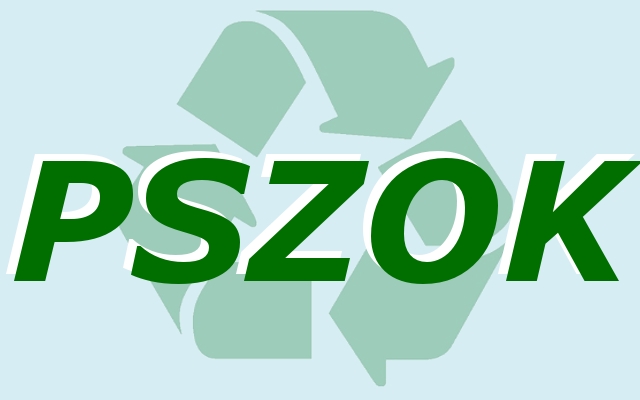 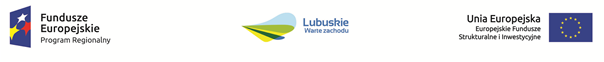 